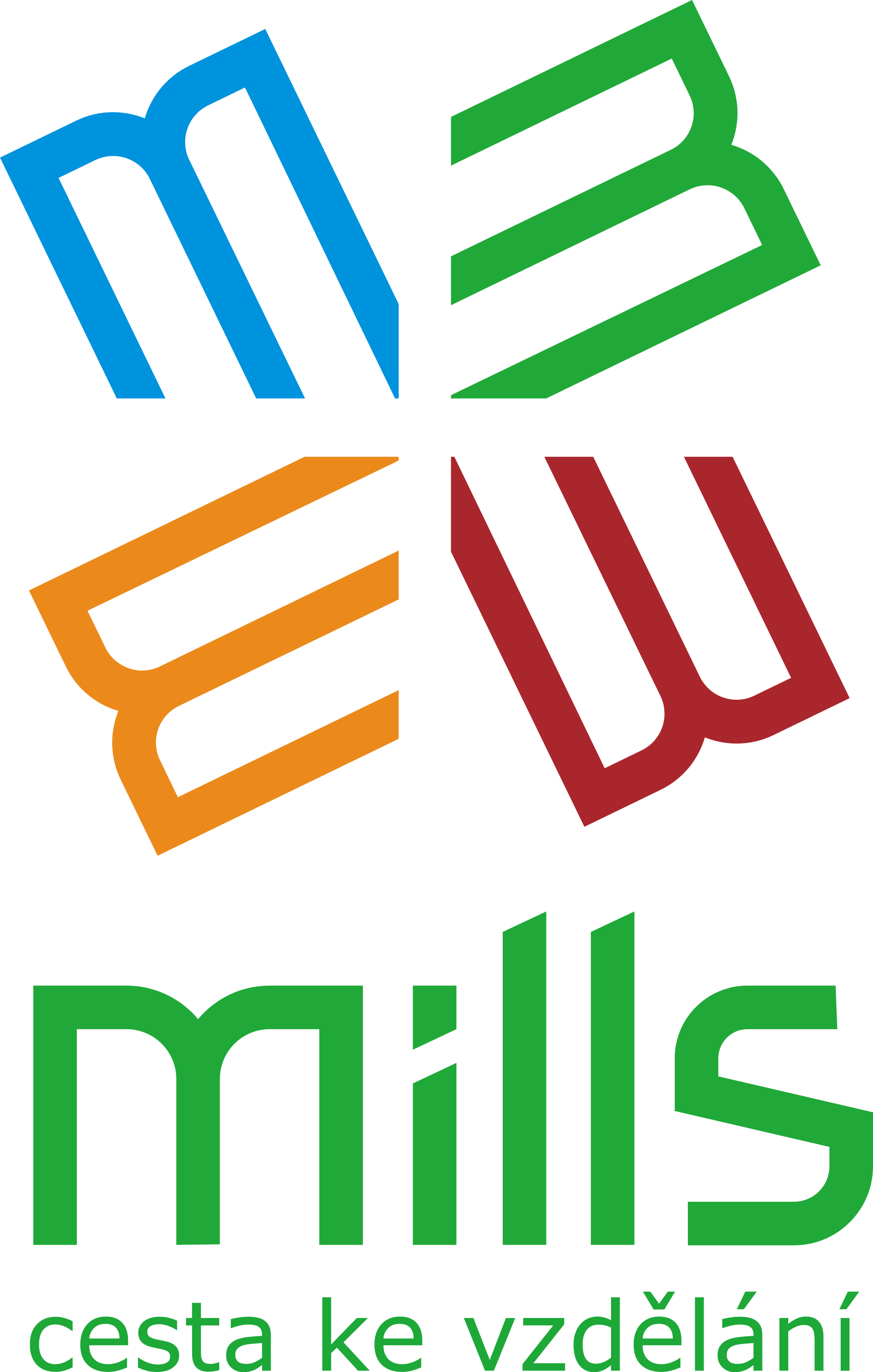 ORGANIZACE ŠKOLNÍHO ROKU VOŠ 2020/2021ABSOLUTORIUM LEDEN 2021 ABSOLUTORIUM ČERVEN 2021 Zahájení školního roku kombinované studium dle rozvrhu konzultací 1. 9. 2020 denní studiumNáhradní a opravné absolutorium SPK 3. 9. 2020, DFAK 14. 9. 2020, DZLK 8. 9. 2020Ředitelské volno pro denní studium pondělí 16. 11. 2020Dny otevřených dveří  středy 13. 1., 10. 3., 12. 5. 2021 vždy v 16.00 hod Termíny přijímacího řízení 7. 6., 23. 6., 25. 8. 2021 a dále v září a říjnu dle individuální domluvy (nejpozději do 31. 10. 2021)Slavnostní vyřazení studentů23. 6. 2021Porady min. 1x měsíčněOdevzdání absolventských pracíOdevzdání absolventských pracíKombinované studium DZZ  a DVS (3,5leté)nejpozději do 11. 1. 2021Kombinované studium DFA, SP, DZLnejpozději do 17. 5. 2021Uzavření 3. (4.) ročníku a přihláška k absolutoriuUzavření 3. (4.) ročníku a přihláška k absolutoriuKombinované a denní studium DZZnejpozději 3 pracovní dny před zahájením absolutoria Kombinované studium DFAnejpozději 3 pracovní dny před zahájením absolutoria Kombinované studium SPnejpozději 3 pracovní dny před zahájením absolutoria Kombinované studium DZLnejpozději 3 pracovní dny před zahájením absolutoria Kombinované studium DVSSt 27. 1. Čt 28. 1.DZZKDVSKDZZKDVSKÚt 8. 6.St 9. 6.Čt 10. 6.Po 14. 6.Út 15. 6. St  16. 6.Čt 17. 6.Pá 18. 6.Po 21. 6.Út 22. 6.DFAKDFAKDFAKDZLKDZLKDZLKDZZ denníDZZ denníSPKSPK